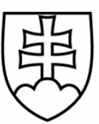 Ministerstvo financií Slovenskej republikyŠtefanovičova 5817 82 Bratislava 15 „Počítačové zariadenia, tlačiarne a príslušenstvo 2021“(Tovary a služby)AKTUALIZOVANÉ - SÚŤAŽNÉ PODKLADY PRE ZRIADENIE DYNAMICKÉHO NÁKUPNÉHO SYSTÉMUUžšia súťažpodľa § 58 a nasl. zákona č. 343/2015 Z. z. o verejnom obstarávaní a o zmene a doplnení niektorých zákonov (ďalej len „ZVO“)AKTUALIZOVANÉKorigendum 2022/S 164-465065 Oznámenie o zmenách alebo dodatočných informáciách (Dodatok k Úradnému vestníku Európskej únie, 2021/S 179-465588).Pôvodné znenie:4.	PREDPOKLADANÁ HODNOTA DNS4.1	Predpokladaná hodnota DNS je na celú dobu jeho trvania (36 mesiacov) 1 328 850,90 EUR bez DPH.4.2	Predpokladaná hodnota DNS je určená ako maximálna hodnota všetkých zákaziek, ktoré budú  zadané počas trvania DNS.Nové znenie: 4.	PREDPOKLADANÁ HODNOTA DNS4.1	Predpokladaná hodnota DNS je na celú dobu jeho trvania (36 mesiacov) 1748169.22 EUR bez DPH.4.2	Predpokladaná hodnota DNS je určená ako maximálna hodnota všetkých zákaziek, ktoré budú  zadané počas trvania DNS.Dodatočné informácie: Navýšenie PHZ o 419 318,32 Eur bez DPH z pôvodných 1 328 850.90 Eur bez DPH na 1 748 169,22 Eur bez DPH.